Як підтримати свою дитину під час зовнішнього незалежного оцінювання?Шановні батьки, психологічна підтримка - це один з найважливіших чинників, що визначають успішність Вашої дитини під час здачі ЗНО. Справжня підтримка повинна ґрунтуватися на підкресленні здібностей, та позитивних сторін дитини. Підтримувати свою дитину - значить вірити в нього. Дорослі мають нагоду продемонструвати дитині своє задоволення від її досягнень або зусиль.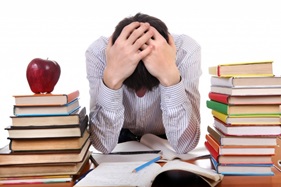 Інший шлях - навчити підлітка справлятися з різними завданнями, створивши у нього установку: «Ти можеш це зробити!».Щоб продемонструвати свою віру в дитину, батьки повинні мати мужність і бажання зробити наступне:- забути про минулі невдачі своєї дитини;- допомогти дитині знайти впевненість у тому, що він/вона справляться із тим чи іншим завданням;- пам'ятати про минулі успіхи і повертатися до них, а не до помилок. Існують слова, які особливо підтримують дітей, наприклад: «Знаючи тебе, я упевнений, що ти все зробиш добре», «Ти знаєш це дуже добре» тощо. Підтримувати можна також за допомогою сумісних дій, прояву цікавості до досягнутих успіхів у підготовці до іспитів тощо.Пам'ятайте, основні правила психологічної підтримки, які є особливо важливими в період підготовки до іспиту:- забезпечте Вашій дитині місце для роботи;- контролюйте режим підготовки випускника, не допускайте перевантажень, пояснюйте, що обов'язково необхідно робити перерви, змінювати види занять;- ранкова зарядка, спорт, прогулянки, не повинні бути виключеними  із щоденного графіка під час підготовки до здачі тестів;- зверніть увагу на харчування дитини; пам'ятайте, що такі продукти,  як риба, сир, горіхи, курага тощо стимулюють роботу головного мозку;- залиште для дитини на період іспитів мінімальний перелік домашніх  обов'язків, давайте їй зрозуміти, що оберігаєте її;- допоможіть дитині розподілити час підготовки відповідно до певних тем;- вчіть дитину правильно орієнтуватися у часі і розподіляти свій час;- прагніть виражати упевненість в силах, не лякайте провалом; не  переживайте за кількість балів, які дитина отримає після тестування; дитина повинна знати, що кількість балів не завжди остаточний і  кінцевий вимір її можливостей;- дайте дитині напередодні тестування можливість повноцінно відпочити і добре виспатися; і пам'ятаєте, найголовніше понизити     напругу і тривожність дитини і забезпечити відповідні умови для занять;- вчіть дитину правильно орієнтуватися у часі і розподіляти свій час.